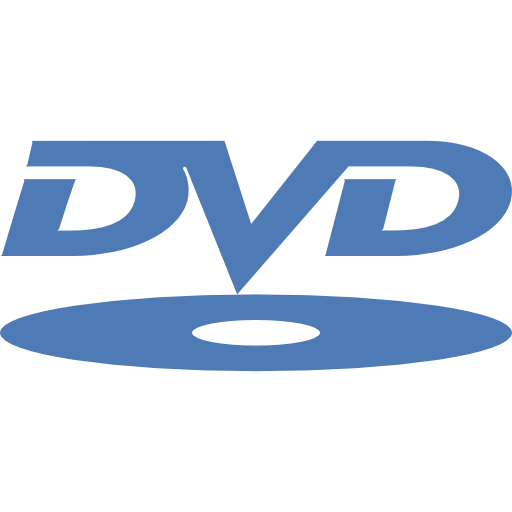 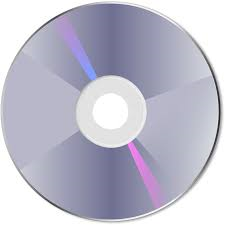 DVD Check-Out Permission SlipThe Liberty Hill Middle School Library now has over 150 DVDs available for student check out! One DVD may be checked out at a time for a 5-day loan period.  A fine of 50 cents will be assessed for each day a DVD is overdue.Some examples are:--Finding Nemo--Bill Nye the Science Guy--National Geographic documentaries--March of the Penguins--HolesThis permission form will stay on file in the library as long as he/she is a student at LHMS.  If you decide you no longer want your child to check out movies, please send an email to Rebecca.fay@killeenisd.org or call the library at 336-1388.By completing this form, I grant permission for my student to check out DVDs from the LHMS Library.  Parent/Guardian – please initial by each movie rating you give permission for your child to check out. We do not check out R-rated movies.______G ______PG______PG-13Student Name_______________________________________ Parent Signature _____________________________________

date________________________________________________*The library also has student laptops with DVD drives available for check out!  (Must ask for the laptop permission slip first!)*